У К Р А Ї Н АТеофіпольська районна радаХмельницької областісьоме скликанняР І Ш Е Н Н Я15 березня 2019 року №6-25/2019Про внесення змін до Програмиоздоровлення та відпочинку дітей Теофіпольського районуна 2019-2020 роки Розглянувши подання першого заступника голови Теофіпольської районної державної адміністрації, керуючись пунктом 16 частини 1 статті 43 Закону України «Про місцеве самоврядування в Україні», районна радаВИРІШИЛА:1. Внести до Програми оздоровлення та відпочинку дітей Теофіпольського району на 2019-2020 роки, затвердженої рішенням районної ради від 07 грудня 2018 року №17-21/2018, такі зміни: у тексті Програми та в додатку «Напрями діяльності та заходи Програми оздоровлення та відпочинку дітей Теофіпольського району на 2019-2020 роки» слова «Відділ освіти Теофіпольської районної державної адміністрації» замінити словами «Управління соціального захисту населення Теофіпольської районної державної адміністрації».2. Контроль за виконанням рішення покласти на постійну комісію з питань соціальної політики та праці, освіти та охорони здоров’я, молоді, фізичної культури і спорту (голова комісії – Якубівський М.Р.).  Голова районної ради				            		           А. Петринюк  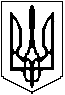 